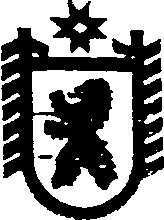 Республика КарелияСОВЕТ  ЧЕРНОПОРОЖСКОГО СЕЛЬСКОГО ПОСЕЛЕНИЯXLVIII  ЗАСЕДАНИЕ III СОЗЫВАРЕШЕНИЕот 26 декабря 2017 года  № 128п. Черный ПорогО внесении изменений в решение Совета Чернопорожского сельского поселения                      от 2 декабря 2016 года № 94 «О бюджете Чернопорожского сельского поселения на 2017 год и на плановый период 2018 и 2019 годов»Совет Чернопорожского сельского поселения решил:1. Внести в решение Чернопорожского сельского поселения от 2 декабря 2016 г.    № 94 «О бюджете Чернопорожского сельского поселения на 2017 год и на плановый период 2018 и 2019 годов» (в редакции решений от 7 марта 2017 г. № 102, от 18 июля 2017 г. № 110, от 2 ноября 2017 г. № 116, от 15 декабря 2017 г. № 127 ) следующие изменения:1)  подпункы 1-3 пункта 1 изложить в следующей редакции: «1) прогнозируемый общий объем доходов бюджета Чернопорожского сельского поселения в сумме 3 803,2 тыс. рублей, в том числе объем безвозмездных поступлений в сумме 2 664,7 тыс. рублей, из них объем получаемых межбюджетных трансфертов в сумме 2 663,9 тыс. рублей;2) общий объем расходов бюджета Чернопорожского сельского поселения в сумме       3 894,5 тыс. рублей;3) дефицит бюджета Чернопорожского сельского поселения в сумме 91,3 тыс. рублей.»;2) приложение 2 «Прогнозируемые поступления доходов бюджета Чернопорожского сельского поселения в 2017 году» изложить в следующей редакции: “Приложение 2к решению Совета Чернопорожского сельского поселения «О бюджете Чернопорожского сельского поселения на 2017 год и на плановый период 2018 и 2019 годов» (в редакции решения от 26 декабря 2017 года  № 128  «О внесении изменений в решение Совета Чернопорожского сельского поселения  от 2 декабря 2016 г. № 94»)Прогнозируемые поступления доходов бюджета Чернопорожского сельского поселения в 2017 году”;3) приложение 11 «Источники финансирования дефицита бюджета Чернопорожского сельского поселения на 2017 год» изложить в следующей редакции: “Приложение 11к решению Совета Чернопорожского сельского поселения «О бюджете Чернопорожского сельского поселения на 2017 год и на плановый период 2018 и 2019 годов» (в редакции решения от  26 декабря 2017 года  № 128  «О внесении изменений в решение Совета Чернопорожского сельского поселения  от 2 декабря 2016 г. № 94»)Источники финансирования дефицита бюджета Чернопорожского сельского поселения на 2017 год”.2. Опубликовать настоящее решение в газете «Доверие» и обнародовать                    путем размещения официального текста настоящего решения                                                          в информационно-телекоммуникационной сети «Интернет» на официальном                         сайте администрации Чернопорожского сельского поселения http://home.onego.ru/~segadmin/ omsu_selo_cherny_porog.htm.3. Настоящее решение вступает в силу с момента его официального опубликования (обнародования).Председатель СоветаЧернопорожского сельского поселения                                                    М.В. ЖидковаГлава Чернопорожского сельского поселения                                                    С.А.ПотаповРазослать: в дело - 3, финансовое управление - 2, Бюджетное управление МФ РК, МКУ «ЦБ муниципальных образований», Отдел по Сегежскому району УФК по РК, редакция газеты «Доверие».(тыс.руб.)(тыс.руб.)(тыс.руб.)(тыс.руб.)(тыс.руб.)(тыс.руб.)(тыс.руб.)(тыс.руб.)№ пунктаНаименованиеКод классификации доходов бюджетаКод классификации доходов бюджетаКод классификации доходов бюджетаКод классификации доходов бюджетаКод классификации доходов бюджетаКод классификации доходов бюджетаКод классификации доходов бюджетаКод классификации доходов бюджетаВсего№ пунктаНаименованиекод главного администраторакод вида доходов бюджетакод вида доходов бюджетакод вида доходов бюджетакод вида доходов бюджетакод вида доходов бюджетакод подвида доходов бюджетакод подвида доходов бюджетаВсего№ пунктаНаименованиекод главного администраторакод группыкод подгруппыкод статьикод подстатьикод элементакод группы подвидакод аналитической группы подвидаВсегоI.ДОХОДЫ000100000000000000001 138,51.НАЛОГИ НА ПРИБЫЛЬ, ДОХОДЫ00010100000000000000303,41.1.Налог на доходы физических лиц18210102000010000110303,4Налог на доходы физических лиц с доходов, источником которых является налоговый агент, за исключением доходов, в отношении которых исчисление и уплата налога осуществляются в соответствии со статьями 227, 227.1 и 228 Налогового кодекса Российской Федерации18210102010010000110303,0Налог на доходы физических лиц с доходов,  полученных физическими лицами в соответствии со статьей 228 Налогового Кодекса Российской Федерации182101020300100001100,42.НАЛОГИ НА ТОВАРЫ (РАБОТЫ, УСЛУГИ), РЕАЛИЗУЕМЫЕ НА ТЕРРИТОРИИ РОССИЙСКОЙ ФЕДЕРАЦИИ00010300000000000000329,82.1.Акцизы по подакцизным товарам (продукции), производимым на территории Российской Федерации00010302000010000110329,8Доходы от уплаты акцизов на прямогонный бензин, подлежащие распределению между бюджетами субъектов Российской Федерации и местными бюджетами с учетом установленных дифференцированных нормативов отчислений в местные бюджеты10010302230010000110135,0Доходы от уплаты акцизов на автомобильный бензин, подлежащие распределению между бюджетами субъектов Российской Федерации и местными бюджетами с учетом установленных дифференцированных нормативов отчислений в местные бюджеты100103022400100001101,4Доходы от уплаты акцизов на моторные масла для дизельных и (или) карбюраторных (инжекторных) двигателей, подлежащие распределению между бюджетами субъектов Российской Федерации и местными бюджетами с учетом установленных дифференцированных нормативов отчислений в местные бюджеты10010302250010000110219,8Доходы от уплаты акцизов на дизельное топливо, подлежащие распределению между бюджетами субъектов Российской Федерации и местными бюджетами с учетом установленных дифференцированных нормативов отчислений в местные бюджеты10010302260010000110-26,43.НАЛОГИ НА ИМУЩЕСТВО0001060000000000000082,33.1.Налог на имущество физических лиц, взимаемый по ставке, применяемой к объекту налогообложения, расположенному в границах сельского поселения182106010301000001106,33.2.Земельный налог с организаций, обладающих земельным участком, расположенным в границах сельских поселений182106060331000001108,53.3.Земельный налог с физических лиц, обладающих земельным участком, расположенным в границах сельских поселений1821060604310000011067,54.ДОХОДЫ ОТ ИСПОЛЬЗОВАНИЯ ИМУЩЕСТВА, НАХОДЯЩЕГОСЯ В ГОСУДАРСТВЕННОЙ И МУНИЦИПАЛЬНОЙ СОБСТВЕННОСТИ00011100000000000000423,04.1.Доходы, получаемые в виде арендной либо иной платы за передачу в возмездное пользование государственного и муниципального имущества (за исключением имущества бюджетных и автономных учреждений, а также имущества государственных и муниципальных унитарных предприятий, в том числе казенных)00011105000000000120200,0Доходы от сдачи в аренду имущества, находящегося в оперативном управлении органов государственной власти, органов местного самоуправления, государственных внебюджетных фондов и созданных ими учреждений ( за исключением имущества муниципальных бюджетных и автономных учреждений)00011105030000000120200,0Доходы от сдачи в аренду имущества, находящегося в оперативном управлении органов управления сельских поселений и созданных ими учреждений (за исключением имущества муниципальных бюджетных и автономных учреждений)03611105035100000120200,04.2.Прочие   доходы   от    использования  имущества  и  прав,   находящихся   в  государственной и  муниципальной собственности (за исключением имущества бюдждетных и  автономных  учреждений, а также  имущества  государственных и муниципальных  унитарных  предприятий, в том числе казенных)00011109000000000000223,0Прочие поступления от использования имущества, находящегося в собственности сельских поселений (за исключением имущества муниципальных бюджетных и автономных учреждений, а также имущества муниципальных унитарных предприятий, в том числе казенных)03611109045100000120223,0II.БЕЗВОЗМЕЗДНЫЕ ПОСТУПЛЕНИЯ000200000000000000002 664,71.БЕЗВОЗМЕЗДНЫЕ ПОСТУПЛЕНИЯ ОТ ДРУГИХ БЮДЖЕТОВ БЮДЖЕТНОЙ СИСТЕМЫ РОССИЙСКОЙ ФЕДЕРАЦИИ000202000000000000002 663,91.1.Дотации бюджетам бюджетной системы Российской Федерации000202100000000001511 868,0Дотации бюджетам сельских поселений на выравнивание бюджетной обеспеченности036202150011000001511 868,01.2.Субсидии от других бюджетов бюджетной системы Российской Федерации00020220000000000151348,0Прочие субсидии00020229999000000151348,0Прочие субсидии, зачисляемые в бюджеты поселений03620229999100000151348,01.3.Субвенции бюджетам бюджетной системы Российской Федерации0002023000000000015187,9Субвенции бюджетам сельских поселений на выполнение передаваемых полномочий субъектов Российской Федерации036202300241000001512,0Субвенции бюджетам сельских поселений на осуществление первичного воинского учета на территориях, где отсутствуют военные комиссариаты0362023511810000015185,91.4.Иные межбюджетные трансферты00020240000000000151360,0Межбюджетные трансферты, передаваемые бюджетам  сельских поселений из бюджетов муниципальных районов на осуществление части полномочий по решению вопросов местного значения в соответствии с заключенными соглашениями 03620240014100000151360,02.ДОХОДЫ БЮДЖЕТОВ БЮДЖЕТНОЙ СИСТЕМЫ РОССИЙСКОЙ ФЕДЕРАЦИИ ОТ ВОЗВРАТА БЮДЖЕТАМИ БЮДЖЕТНОЙ СИСТЕМЫ РОССИЙСКОЙ ФЕДЕРАЦИИ ОСТАТКОВ СУБСИДИЙ, СУБВЕНЦИЙ И ИНЫХ МЕЖБЮДЖЕТНЫХ ТРАНСФЕРТОВ, ИМЕЮЩИХ ЦЕЛЕВОЕ НАЗНАЧЕНИЕ, ПРОШЛЫХ ЛЕТ000218000000000001510,8Доходы бюджетов сельских поселений от возврата остатков субсидий, субвенций и иных межбюджетных трансфертов, имеющих целевое назначение, прошлых лет из бюджетов муниципальных районов036218600101000001510,8ВСЕГО ДОХОДОВ:3 803,2(тыс. рублей)(тыс. рублей)№ пунктаНаименованиеКод бюджетной классификации Российской ФедерацииКод бюджетной классификации Российской ФедерацииКод бюджетной классификации Российской ФедерацииКод бюджетной классификации Российской ФедерацииКод бюджетной классификации Российской ФедерацииКод бюджетной классификации Российской ФедерацииКод бюджетной классификации Российской ФедерацииКод бюджетной классификации Российской ФедерацииСумма№ пунктаНаименованиеАдмини-страторГруп-паПод-груп-паСтатьяПодст-атьяЭле-ментПрограм-маЭконом.клас.СуммаИСТОЧНИКИ ВНУТРЕННЕГО ФИНАНСИРОВАНИЯ ДЕФИЦИТОВ БЮДЖЕТОВ0000100000000000000091,31.ИЗМЕНЕНИЕ ОСТАТКОВ СРЕДСТВ НА СЧЕТАХ  ПО УЧЕТУ СРЕДСТВ БЮДЖЕТА0000105000000000000091,31.1.Увеличение остатков средств бюджетов000010500000000005003 803,2Увеличение прочих остатков средств бюджетов036010502000000005003 803,2Увеличение прочих остатков денежных средств бюджетов036010502010000005103 803,2Увеличение прочих остатков денежных средств бюджетов сельских поселений036010502011000005103 803,21.2.Уменьшение остатков средств бюджетов000010500000000006003 894,5Уменьшение прочих остатков средств бюджетов036010502000000006003 894,5Уменьшение прочих остатков денежных средств бюджетов036010502010000006103 894,5Уменьшение прочих остатков денежных средств бюджетов сельских поселений036010502011000006103 894,5